Норовирусная инфекция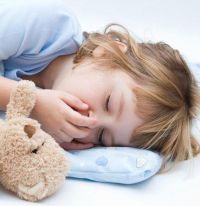 Сегодня, все чаще и чаще, дети и взрослые заболевают кишечными инфекциями, из которых одними из частых причин являются несколько разновидностей вирусов, способные вызывать у человека кишечную инфекцию. Одним из таких вирусов являются норовирусыВпервые норовирус были выделен в 1972 году в городе Норволк, штат Огайо, США, в связи с чем сначала назывался Норволк-вирусом.Норовирусы очень заразны: всего 10-100 частиц вируса достаточно для заражения человека. Поэтому попадание этого вируса в детский коллектив очень часто ведет к быстрому распространению кишечной инфекции среди детей.Основные пути передачи норовируса:- пищевой, т.е. человек может заразиться, например, употребив в пищу немытые фрукты или овощи;- водный, когда человек заражается, выпив некоторое количество жидкости, содержащей вирус;- контактно-бытовой, когда вирус попадает в организм через немытые руки, предметы обихода, посуду и т.д. Чаще всего передача вируса происходит от больного человека через предметы обихода здоровому человеку. Люди, инфицированные вирусом, способны заразить окружающих во время разгара заболевания и в течение следующих 48 часов. В некоторых случаях вирусы могут выводиться организма в течение 2х недель после начала заболевания.Симптомы норовирусной инфекцииПервые симптомы заболевания появляются через 24-48 ч после заражения. Это может быть однократная, но чаще многократная рвота, понос, сильная тошнота, повышение температуры. 

Норовирус чаще всего вызывает диарею и сильную рвоту, но иногда может быть и только рвота. Нарушения со стороны пищеварительной системы могут сопровождаться мышечными, головными болями и слабостью. Обычно симптомы норовирусной инфекции проходят сами через 12-72 часа. 

После болезни организм вырабатывает иммунитет к вирусу, но на очень короткий период, около 8 недель. После этого срока человек может снова заразиться норовирусом и заболеть.Лечение норовирусной инфекцииЛечение норовирусной инфекции зависит от особенностей протекания заболевания, и, в основном, включает в себя восполнение в организме воды и электролитов. 

Профилактика норовирусной инфекцииНа данный момент вакцины от Норовирусов не существует. Поэтому основными мерами профилактики данной инфекции является соблюдение правил гигиены. Это мытье рук после возвращения с улицы, мытье всех овощей и фруктов перед употреблением в пищу. Если в доме уже есть заболевший, то необходимо очень внимательно следить за гигиеной. По меньшей мере, один раз в день необходимо проводить обработку всех поверхностей, с которыми контактировал зараженный человек: корпус кровати, прикроватные столики, санузлы, дверные ручки и т.д.Даже мельчайшие частицы пыли с норовирусом вызывают заболевание. Вирус весьма жизнестоек: влажная уборка с обычными моющими и спиртосодержащими средствами не обеспечивает его уничтожение, вирус устойчив к высыханию, замораживанию, нагреванию до 60 градусов и погибает только от хлорсодержащих дезинфицирующих средств. Посуду, моющиеся предметы, которыми пользовался больной, а также игрушки (если заболел ребенок) нужно мыть теплой водой с добавлением хлорки. Все вещи, которые были запачканы рвотными массами, необходимо сразу стирать при температуре не менее 60 градусов.